Having Found that the NGRI acquittee is not dangerous to self, others, or property as a result of mental illness as to require institutionalization; and having found that while the acquittee does not need involuntary or continuing involuntary hospitalization, that the acquittee cannot be released into the community without supervision or under conditions, without posing a danger to self, others, and property,It is on the  day of , 20  Ordered that:Pursuant to N.J.S.A. 2C:4-8(b)(2) the NGRI acquittee shall be placed in , upon the following conditions ; The NGRI acquittee shall report to  for supervision to ensure compliance with all conditions; and (Any additional conditions as ordered by the court) A review hearing shall be held on .A copy of this Order shall be forwarded to the Clinical and/or Medical Director of the
  .The Court and counsel shall be informed promptly and in writing by the mental health provider if the acquittee violates conditions or if the program seeks modifications. The provider shall immediately contact the court and counsel if the acquittee absconds from supervision. Reports to the Court and counsel shall be due on .The NGRI acquittee’s maximum period of supervision under N.J.S.A. 2C:4-8 of  years and   months terminates on .A copy of this Order will be forwarded to the County Adjuster’s Office by the Clerk of the Court within two (2) days of its signing.  Interpreter needed?	 Yes	 No	If yes, language    ADA accommodation needed?	 Yes	 No	If yes, describe   Contact List attachedAttorney NameAttorney NameAttorney NameNJ Attorney ID NumberNJ Attorney ID NumberNJ Attorney ID NumberNJ Attorney ID NumberNJ Attorney ID NumberAddressTelephone NumberTelephone NumberTelephone NumberTelephone NumberAttorney for Attorney for In the Matter ofIn the Matter ofIn the Matter ofIn the Matter ofIn the Matter ofIn the Matter ofIn the Matter ofSuperior Court of New Jersey Superior Court of New Jersey Superior Court of New Jersey Superior Court of New Jersey Law Division – Criminal PartLaw Division – Criminal PartLaw Division – Criminal PartLaw Division – Criminal Part County  County  County Indictment Number:Indictment Number:NGRI Docket Number:NGRI Docket Number:NGRI Docket Number:Criminal ActionOrder Mandating Conditional Release of 
NGRI Acquittee to a Specified
Community Placement  Criminal ActionOrder Mandating Conditional Release of 
NGRI Acquittee to a Specified
Community Placement  Criminal ActionOrder Mandating Conditional Release of 
NGRI Acquittee to a Specified
Community Placement  Criminal ActionOrder Mandating Conditional Release of 
NGRI Acquittee to a Specified
Community Placement  Criminal ActionOrder Mandating Conditional Release of 
NGRI Acquittee to a Specified
Community Placement  Criminal ActionOrder Mandating Conditional Release of 
NGRI Acquittee to a Specified
Community Placement  Criminal ActionOrder Mandating Conditional Release of 
NGRI Acquittee to a Specified
Community Placement  Criminal ActionOrder Mandating Conditional Release of 
NGRI Acquittee to a Specified
Community Placement  Criminal ActionOrder Mandating Conditional Release of 
NGRI Acquittee to a Specified
Community Placement  Criminal ActionOrder Mandating Conditional Release of 
NGRI Acquittee to a Specified
Community Placement  Criminal ActionOrder Mandating Conditional Release of 
NGRI Acquittee to a Specified
Community Placement  Criminal ActionOrder Mandating Conditional Release of 
NGRI Acquittee to a Specified
Community Placement  Date JudgeProsecutor’s Office:Prosecutor’s Office:Prosecutor’s Office:Prosecutor’s Office:Prosecutor’s Office:Defendant’s Attorney:Defendant’s Attorney:Defendant’s Attorney:Defendant’s Attorney:Defendant’s Attorney:NameNameNameNameAddressAddressAddressAddressAddressAddressTelephone NumberTelephone NumberTelephone NumberTelephone NumberTelephone NumberTelephone NumberTelephone NumberTelephone NumberFaxFaxEmailEmailEmailEmail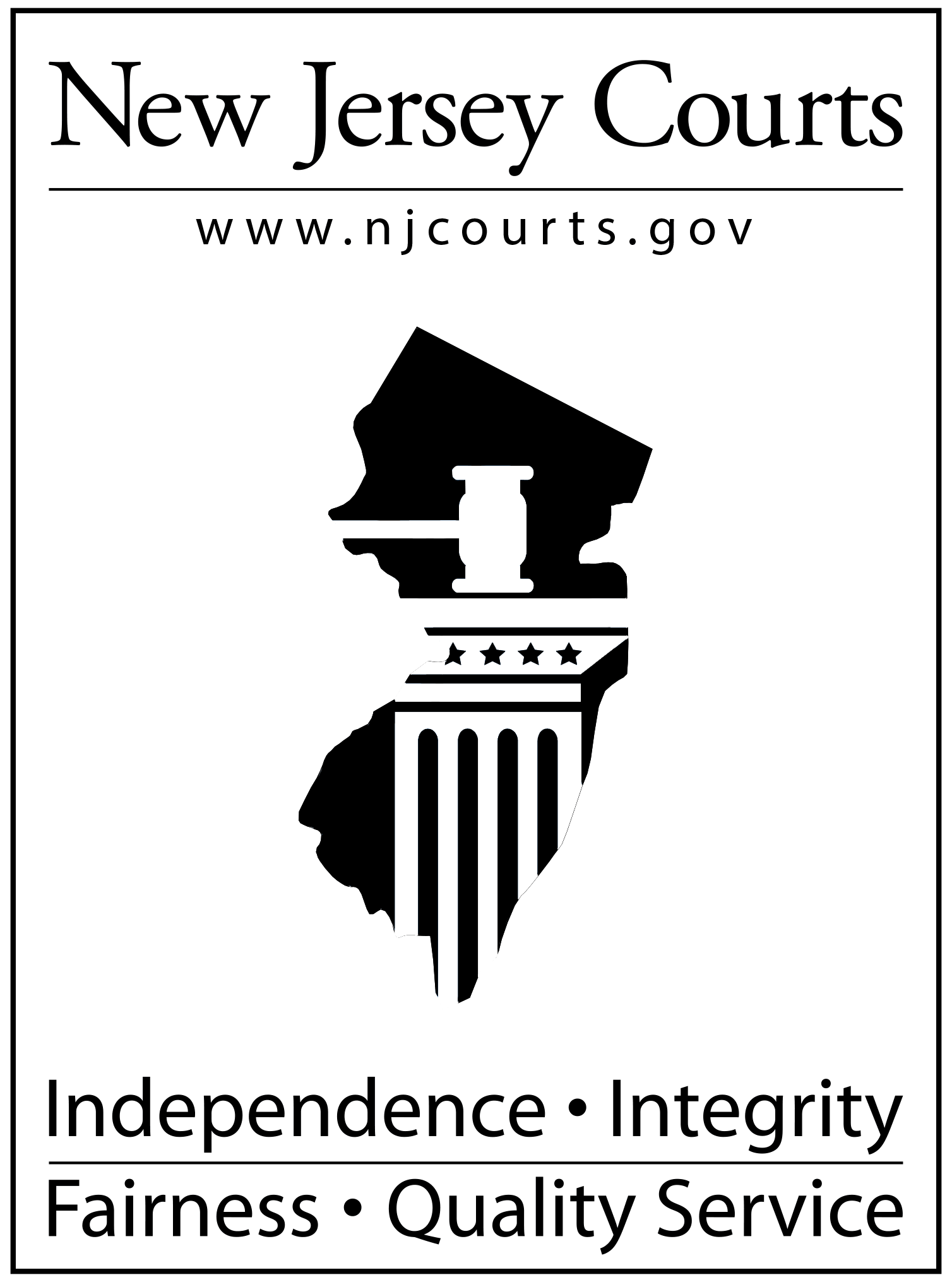 New Jersey JudiciaryKrol Order Contact ListIn the Matter of County  County Prosecutor:Prosecutor:Prosecutor:Defendant’s Attorney:Defendant’s Attorney:Defendant’s Attorney:NameNameTelephone NumberTelephone NumberTelephone NumberTelephone NumberEmailEmailProvider Agency:Provider Agency:Provider Agency:Provider Agency:NameProvider Agency CEOProvider Agency CEOProvider Agency CEOTelephone NumberTelephone NumberEmailCourt Contact:Court Contact:Court Contact:NameTitleTelephone NumberTelephone NumberEmail